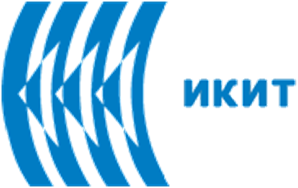 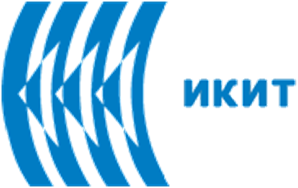 Efeitos adversos dos pesticidas na saúde da função reprodutora e na gravidezExposição a pesticidas e gravidezO contato com pesticidas é prejudicial, especialmente durante a gravidez. Pode conduzir a aborto (aborto espontâneo), nacimentos pré-termo, baixo peso à nascença, malformações e mais tarde a problemas de aprendizagem da criança.A futura mãe pode estar exposta a uma quantidade elevada de pesticidas se residir ou trabalhar numa área de culturas agrícolas. Durante a gravidez, é muito importante que a futura mãe evite a exposição aos pesticidas.As medidas de precaução, mesmo sem estar grávida, são fundamentais especialmente se a futura mãe está a planear a gravidez ou se suspeita que poderá estar grávida. Muitas vezes a exposição aos pesticidas ocorre nas primeiras semanas de gravidez, antes da mulher tomar consciência de que está grávida, e estas primeiras semanas correspondem ao período em que a exposição é mais perigosa.Pesticidas & Saúde da função reprodutoraMuitos pesticidas são desreguladores endócrinos e interferem com a sinalização biológica do organismo. Alguns compostos químicos são rapidamente eliminados do organismo enquanto outros são transportados através do sangue e permanecem nos tecidos durante anos. Os pesticidas são prejudiciais para o sistema reprodutor, por vezes matando ou danificando as células e resultando em infertilidade.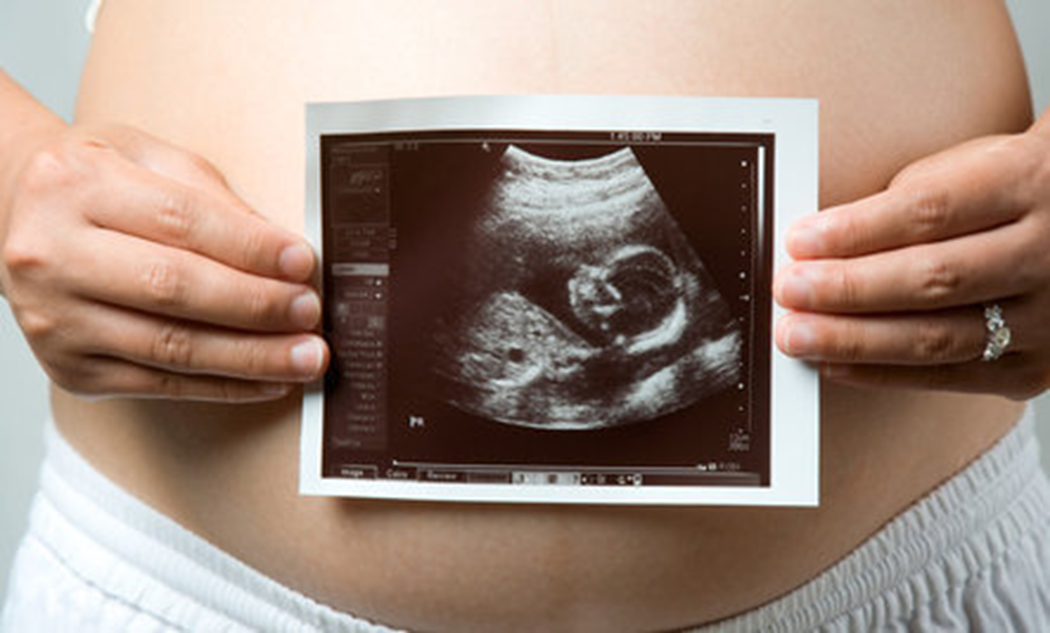 Os pesticidas têm também sido implicados em aborto, nascimento prematuro, fertilidade reduzida em homens e mulheres, alterações no rácio de género (com menor nascimento de rapazes) e uma série de malformações e defeitos no desenvolvimento. Os estudos de investigação indicam que as crianças expostas a pesticidas, quer in útero (refere-se à criança antes do nascimento, ao estado pré-natal ou ao feto), quer durante outros períodos críticos para o desenvolvimento, enfrentam riscos significativos para a saúde que incluem uma maior incidência de.- malformações e defeitos à nascença- retardação do desenvolvimento neurológico e cognitivo- tumores cerebrais na infância- perturbações do espectro do autismo (ASD; Autism Spectrum Disorders)- transtorno do deficit de atenção e hiperatividade- desregulação endócrina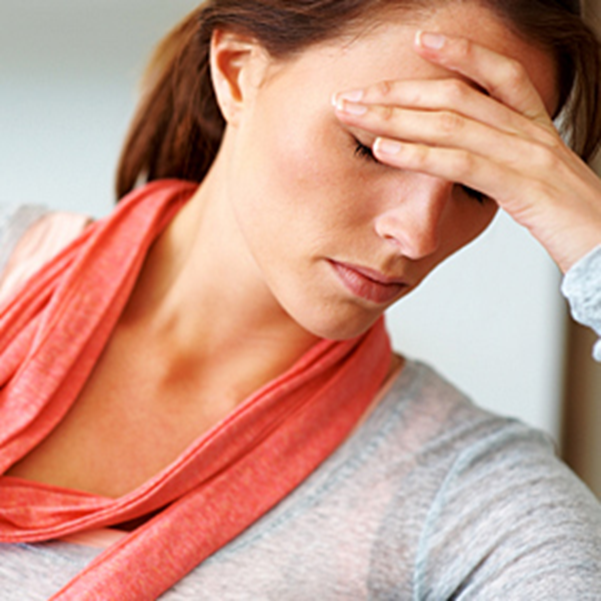 Todos os pesticidas apresentam algum nível de toxicidade e representam algum risco durante a gravidez.O risco depende da toxicidade dos componentes dos pesticidas e da quantidade a que a mãe e o bebé estão expostos durante a gravidez. Durante o período da gravidez, o cérebro do bebé, o sistema nervoso e os órgãos estão a desenvolver-se rapidamente e podem ser mais sensíveis aos efeitos tóxicos dos pesticidas. Por este motivo, é importante minimizar a exposição aos pesticidas durante a gravidez.As exposições precoces a poluentes ambientais podem resultar em alterações subtis e indetetáveis que afetam o funcionamento do organismo, mas que só se tornam evidentes muita mais tardiamente durante o desenvolvimento da criança.Estas alterações subtis que ocorrem durante o desenvolvimento fetal e no início da infância contribuem não só para alterações no desenvolvimento neurológico e comportamentais na infância, mas também para doenças na idade adulta incluindo a obesidade e doenças neurodegenerativas como por exemplo a doença de Parkinson e de Alzheimer. Este é o motivo pelo qual é importante minimizar a exposição a substâncias potencialmente tóxicas no início da vida da criança. Durante o primeiro trimestre (3 meses) da gravidez, o sistema nervoso do bebé está em rápido desenvolvimento, pelo que a futura mãe deverá evitar qualquer tipo de contacto com pesticidas durante este período.Pesticidas & Gravidez: Pesticidas de Uso Agrícola & InseticidasAlguns estudos demonstram que o maior risco de exposição a pesticidas ocorre entre as primeiras 3 a 8 semanas do primeiro trimestre quando o tubo neural (cerebral) se está a desenvolver. Se a mulher descobre que está grávida e reside numa área de exploração agrícola onde estão a ser usados pesticidas é recomendável que a mulher se retire para evitar a exposição a estas substâncias.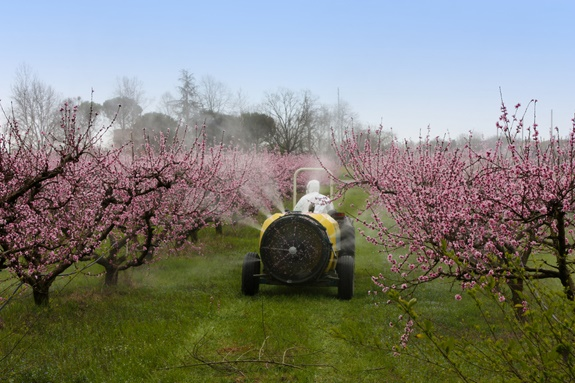 Entre as revistas de literatura científica que publicaram relatos de associação entre pesticidas e malformações à nascença, complicações da gravidez e aborto encontram-se as seguintes: Annals of Oncology, Epidemiology, Toxicology and Applied Pharmacology, Journal of Neuroscience, Occupational Environmental Medicine, e American Journal of Public Health. Pesticidas & Gravidez: Pesticidas de Uso Doméstico & InseticidasAs mulheres grávidas devem evitar a exposição a pesticidas sempre que possível. Não há provas suficientemente convincentes que permitam estabelecer uma ligação entre a exposição a produtos para controlo de pestes, nos níveis normalmente associados ao uso doméstico, e o risco para o feto. Contudo o programa de deteção de Malformações da Califórnia relatou que 3 entre cada 4 mulheres estão expostas a pesticidas na sua área residencial e consequentemente o feto está sempre sujeito a algum tipo de exposição. Também foi observado que as mulheres grávidas expostas a pesticidas de uso doméstico para jardinagem apresentavam um risco moderadamente aumentado para fenda do palato, defeitos do tubo neural e defeitos dos membros. As mulheres que vivam numa proximidade inferior a 0,4 km de culturas agrícolas apresentaram o mesmo aumento moderado do risco para defeitos do tubo neural.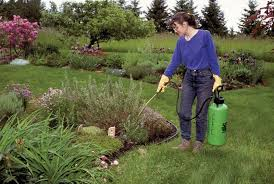 Todos os inseticidas são, em certa medida, tóxicos e alguns estudos têm sugerido que níveis elevados de exposição podem contribuir para aborto, parto prematuro e defeitos à nascença. Alguns pesticidas e outras substâncias, incluindo bifenilos policlorados (PCBs, polychlorinated biphenyls) têm ligeiros efeitos estrogénicos (simulando hormonas), sendo designados desreguladores endócrinos, sendo suspeitos de afetar o desenvolvimento do sistema reprodutor fetal.No volume 110 da revista Environmental Health Perspectives (EHP) foi publicado um estudo que demonstra que crianças expostas a pesticidas, num ambiente interior, apresentam risco mais elevado para a ocorrência de leucemia e que o risco aumenta durante os primeiros 3 meses de gravidez e quando são utilizados serviços profissionais de controlo de pestes nas suas residências.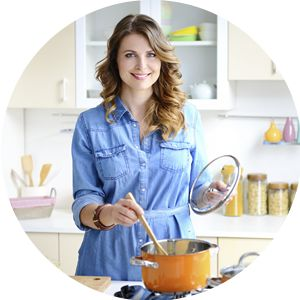 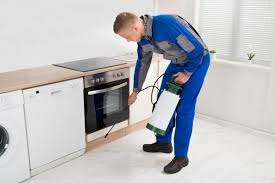 Pesticidas & Gravidez: Pesticidas Orgânicos & NaturaisQuase todas as toxinas usadas como pesticidas são compostos que estão naturalmente presentes nas plantas. Apesar de parecerem mais seguros, os termos orgânico e natural, não são sinónimos de melhores ou mais seguros. Todas as substâncias químicas, incluindo os de origem natural têm a potencialidade de causar dano se não forem devidamente manuseados.Deve ser assegurado que os avisos dos rótulos das embalagens de pesticidas e inseticidas são lidos antes do manuseamento dos produtos.Uma mulher grávida pode reduzir a sua exposição a pesticidas recorrendo ao uso de produtos menos tóxicos, como por exemplo o ácido bórico, para controlar os problemas com pestes.Informação útil sobre o uso de pesticidas ou inseticidas durante a gravidez:A perceção de uma exposição a um pesticida durante a gravidez não deve causar pânico. A existência de um risco real está associada a uma exposição a longo prazo ou muito intensiva. Por exemplo, numa exposição a pesticidas decorrente de um tratamento de um cão para o controlo de pulgas o risco esperado para o bebé é muito pequeno.O plano mais seguro é evitar o uso de pesticidas ou de inseticidas na residência, nos animais de estimação, ou no jardim durante a gravidez. Esta exposição deve ser evitada sobretudo durante o primeiro trimestre de gravidez quando o tubo neural e o sistema nervoso do feto se estão a desenvolver.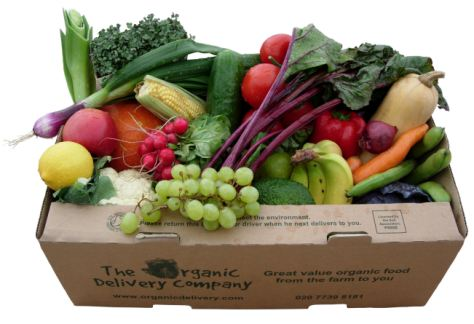 Se a sua residência ou propriedade necessitar do uso de pesticidas, a mulher grávida deve:- pedir a outra pessoa que se encarregue da aplicação das substâncias;- afastar-se da área durante o período de tempo recomendado nas instruções que acompanham a embalagem;- remover alimentos, louça e utensílios da área onde os pesticidas serão aplicados antes da sua aplicação;-após a aplicação dos pesticidas, pedir a outra pessoa para lavar a zona da residência onde os alimentos são preparados- abrir as janelas e permitir a circulação de ar dentro da residência após a aplicação dos pesticidasSe o uso do pesticida for no exterior ou se reside numa zona de culturas agrícolas, a mulher grávida deve:- fechar todas as janelas e desligar equipamentos de ar condicionado enquanto os pesticidas estão a ser aplicados no exterior para prevenir que os vapores penetrem na residência;- usar luvas de borracha e vestuário de proteção enquanto trabalha no exterior para prevenir o contacto cutâneo com plantas que tenhas sobre si depositados pesticidas ou resíduos de pesticidas.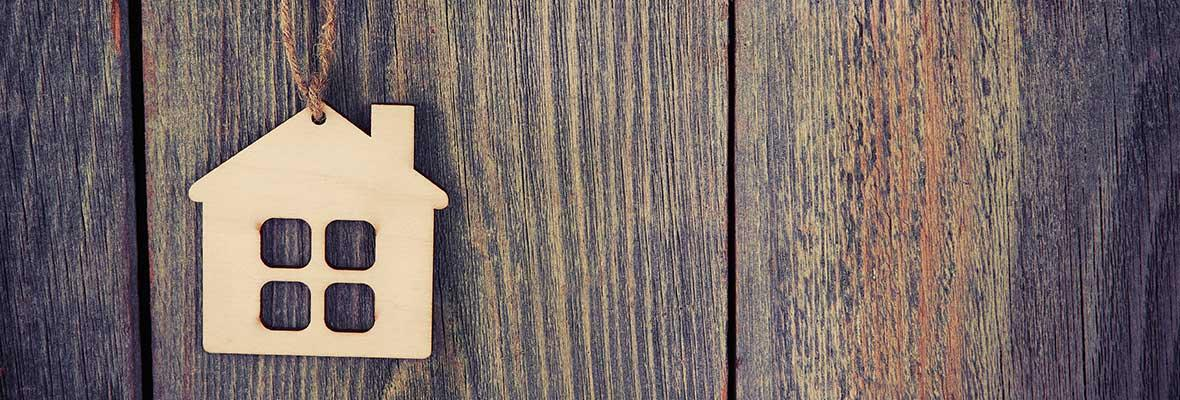 Bibliografia1. Chemicals as Intentional and Accidental Global Environmental Threats, 2006, Lubomir Simeonov and Elisabeta Chirila (eds), NATO Science for Peace and Security, Series C: Environmental Security, Springer Science+Business Media, Dordrecht, ISBN 1-4020-5096-8.2. Soil Chemical Pollution, Risk Assessment, Remediation and Security, 2008, Lubomir Simeonov and Vardan Sargsyan (eds), NATO Science for Peace and Security, Series C: Environmental Security, Springer Science+Business Media, Dordrecht, ISBN 978-1-4020-8255-9.3. Exposure and Risk Assessment of Chemical Pollution - Contemporary Methodology, 2009, Lubomir I. Simeonov and Mahmoud A. Hassanien (eds), NATO Science for Peace and Security, Series C: Environmental Security, Springer Science+Business Media, Dordrecht, ISBN 978-90-481-2333-9.4. Environmental Heavy Metal Pollution and Effects on Child Mental Development, 2011, Lubomir I. Simeonov, Mihail V. Kochubovsky, Biana G. Simeonova (eds), NATO Science for Peace and Security, Series C: Environmental Security, Springer Science+Business Media, Dordrecht, ISBN 978-94-007-0252-3.5. Environmental Security Assessment and Management of Obsolete Pesticides in Southeast Europe, 2013, L.I.Simeonov, F.Z.Makaev, B.G.Simeonova (eds), NATO Science for Peace and Security, Series C: Environmental Security, Springer Science+Business Media, Dordrecht,  ISBN 978-94-007-6460.Agricultural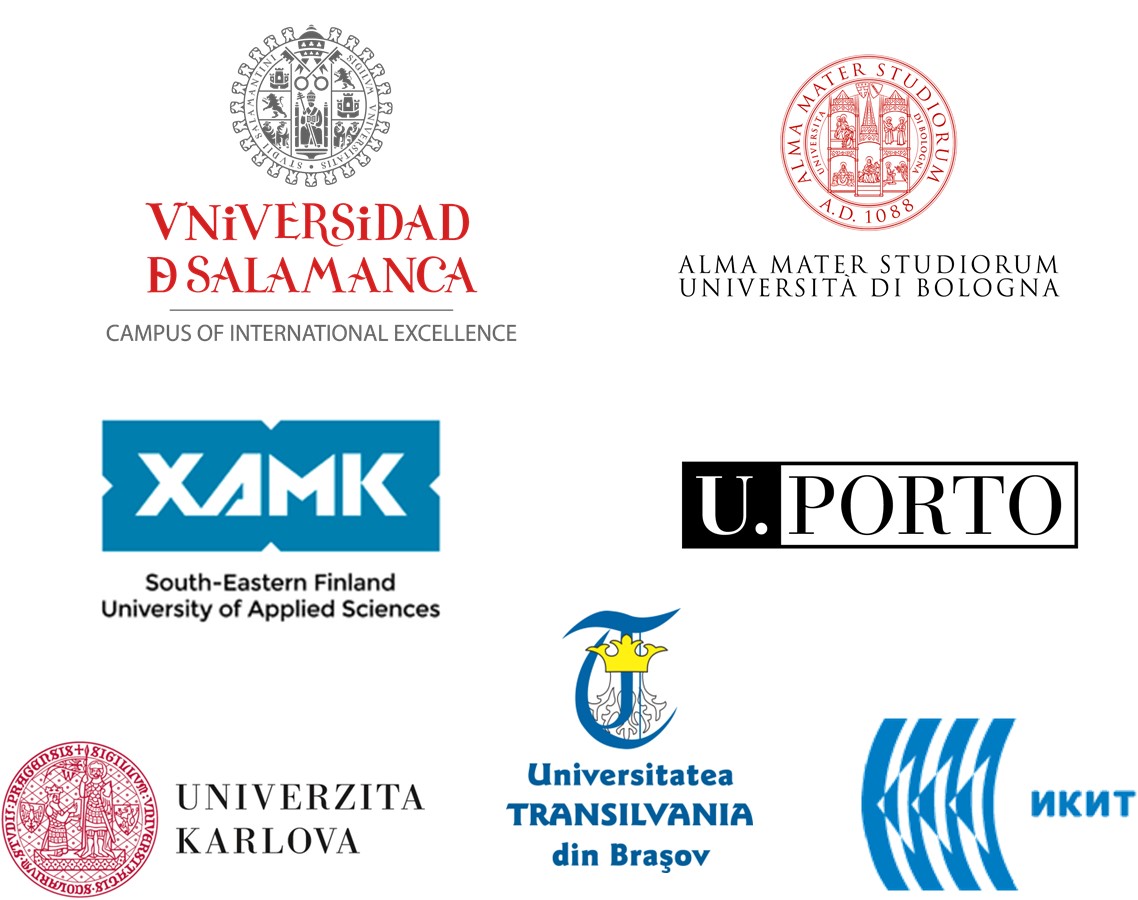 